Seoul Youth Forum on the Urban SDGs:“Engaging Youth, Sustainable Cities, Better Future”❖ PARTICIPANT APPLICATION FORM ❖*This form should not be modified.*I,                          , hereby certify thatthe information given above is accurate.Date: 2016 / 09 / DD   Name:                       (Signature) CONSENT FORM FOR PROCESSING THE PERSONAL INFORMATIONTo comply with the Article 15, Article 17, and Article 24 of 「Personal Information Protection Act」, Seoul Youth Center for Cultural Exchange(MIZY Center) must have your consent about processing (collection, use, transfer, etc.) your personal information as below.■ Consent to the Collection and Use of the Personal Information■ Consent to the Processing of Personally Identifiable Information※ Minors under 19 necessarily need an agreement of guardian(legal representative).2016.      .      .Participant Name:                           (signature) Seoul Youth Center for Cultural Exchange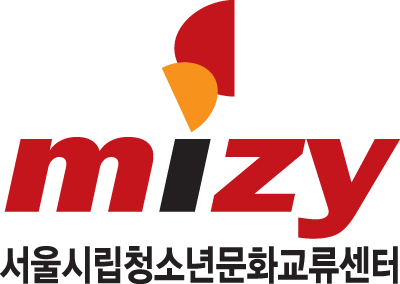 Please submit this application form to sdgyouth@mizy.net by 23:59, September 22nd (Thu).All information and answers should be written in English.1. Personal Information1. Personal Information1. Personal Information1. Personal InformationName(Given)             (Family)NationalityGender□ Ms.    □ Mr.    □ Mx.Date of BirthYY / MM / DDSchool/AffiliationMajor/FieldAddressEmailMobile Phone2. Self-Introduction & Motivation to Apply2. Self-Introduction & Motivation to Apply2. Self-Introduction & Motivation to Apply2. Self-Introduction & Motivation to Apply1) Please give us a brief introduction of yourself. - less than 200 words.1) Please give us a brief introduction of yourself. - less than 200 words.1) Please give us a brief introduction of yourself. - less than 200 words.1) Please give us a brief introduction of yourself. - less than 200 words.2) What is your motivation to apply for this program? - less than 200 words.2) What is your motivation to apply for this program? - less than 200 words.2) What is your motivation to apply for this program? - less than 200 words.2) What is your motivation to apply for this program? - less than 200 words.3. Your Idea about the Forum’s Topic – SDGs & Urban SDGs3. Your Idea about the Forum’s Topic – SDGs & Urban SDGs3. Your Idea about the Forum’s Topic – SDGs & Urban SDGs3. Your Idea about the Forum’s Topic – SDGs & Urban SDGs1) Which goal, among the 17 Sustainable Development Goals, are you most interested in? Why do you think it is important? – less than 300 words.1) Which goal, among the 17 Sustainable Development Goals, are you most interested in? Why do you think it is important? – less than 300 words.1) Which goal, among the 17 Sustainable Development Goals, are you most interested in? Why do you think it is important? – less than 300 words.1) Which goal, among the 17 Sustainable Development Goals, are you most interested in? Why do you think it is important? – less than 300 words.2) What is the most urgent problem or issue of your city/town/community that needs to be addressed? And why is that? – less than 300 words. 2) What is the most urgent problem or issue of your city/town/community that needs to be addressed? And why is that? – less than 300 words. 2) What is the most urgent problem or issue of your city/town/community that needs to be addressed? And why is that? – less than 300 words. 2) What is the most urgent problem or issue of your city/town/community that needs to be addressed? And why is that? – less than 300 words. e.g. #housing (housing prices, increasing slums) #urban services (waste management, sanitation, water) #inclusive public spaces #disaster management #civic participation, etc. – Any problem/issue can be discussed.e.g. #housing (housing prices, increasing slums) #urban services (waste management, sanitation, water) #inclusive public spaces #disaster management #civic participation, etc. – Any problem/issue can be discussed.e.g. #housing (housing prices, increasing slums) #urban services (waste management, sanitation, water) #inclusive public spaces #disaster management #civic participation, etc. – Any problem/issue can be discussed.e.g. #housing (housing prices, increasing slums) #urban services (waste management, sanitation, water) #inclusive public spaces #disaster management #civic participation, etc. – Any problem/issue can be discussed.4. Others4. Others4. Others4. OthersAny other comment to strengthen your application? Any other comment to strengthen your application? Any other comment to strengthen your application? Any other comment to strengthen your application? MIZY Center offers accommodation and meals throughout the forum.(All participants are required to stay at the hostel for 4 days 3 nights.)Please tell us your special dietary or medical needs if you have any.MIZY Center offers accommodation and meals throughout the forum.(All participants are required to stay at the hostel for 4 days 3 nights.)Please tell us your special dietary or medical needs if you have any.MIZY Center offers accommodation and meals throughout the forum.(All participants are required to stay at the hostel for 4 days 3 nights.)Please tell us your special dietary or medical needs if you have any.MIZY Center offers accommodation and meals throughout the forum.(All participants are required to stay at the hostel for 4 days 3 nights.)Please tell us your special dietary or medical needs if you have any.Purposes of Collection and UseReviewing qualification, supporting after selection, following-up management, etc.Collected ItemsAll information filled in an application including name, mailing address, phone number, email addressPeriod of Retention and UseUntil the purposes of collection and use of personal information are attained from the day of agreementCompany of Collection and Use / Program Name Seoul Youth Center for Cultural Exchange(MIZY) / Seoul Youth ForumRights to Refuse and Disadvantages for refusal You have the right to refuse the collection and use of your personal information as above. ※However, if you refuse the collection and use of your personal information, your application could be cancelledPersonally Identifiable InformationName, date of birth, contact number, mailing address, e-mail address, affiliation.Purposes of Collection and UseReviewing qualification, supporting after selection, following-up management, etc.Period of Retention and UseUntil the purposes of collection and use of personal information are attained from the day of agreement※Completely destruction(impossible to restore) at the termination of retention period.Rights to Refuse and Disadvantages for refusalYou have the right to refuse the collection and use of your personal information as above. ※However, if you refuse the collection and use of your personal identifiable information, your application could be cancelledI hereby have carefully read and sufficiently understood the explanation on「Processing Personal Information and Personal Identifiable Information」and agree with the information in this sheet.□ I Agree           □ I Do Not Agree